О внесении изменений в постановление администрации Цивильского района от 22.01.2016г. №16 «О квотировании рабочих мест для отбывания обязательных работ на территории Цивильского района Чувашской Республики»В соответствии со ст.25,26 Уголовно - исполнительного кодекса Российской Федерации от 08.01.1997г. №1-ФЗ, администрация Цивильского районаПОСТАНОВЛЯЕТ:Внести в постановление администрации Цивильского района от 22.01.2016 г. №16 «О квотировании рабочих мест для отбывания обязательных работ на территории Цивильского района Чувашской Республики» (далее – постановление) следующие изменения: п.1 постановления изложить в следующей редакции:«Утвердить перечень предприятий и организаций, где может быть использован труд лиц, осужденных к обязательным работам на территории Цивильского района согласно Приложению  к настоящему постановлению».Постановление дополнить п.1.1. в следующей редакции:«1.1.Согласовать с Цивильским межмуниципальным филиалом ФКУ УИИ УФСИН России по Чувашской Республике – Чувашии перечень предприятий и организаций, где может быть использован труд лиц, осужденных к обязательным работам на территории Цивильского района.».В пункте 3  постановления слова «начальника отдела сельского хозяйства» заменить словами «начальника отдела развития АПК и муниципальной собственности».Приложение к постановлению изложить в следующей редакции:«Приложение к постановлению администрации Цивильского района от 22.01.2016 г. №16Перечень предприятий и организаций, где может быть использован труд лиц, осужденных к обязательным работам (по согласованию) и видов обязательных работ* (по согласованию)»Настоящее постановление вступает в силу после его официального опубликования (обнародования).И.о. главы администрацииЦивильского района                                                                                              Б.Н. Марков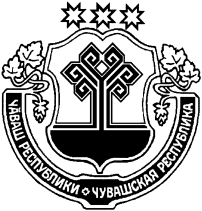 ЧӐВАШ  РЕСПУБЛИКИҪĔРПӰ РАЙОНĔЧУВАШСКАЯ РЕСПУБЛИКА ЦИВИЛЬСКИЙ РАЙОНҪĔРПӰ РАЙОН АДМИНИСТРАЦИЙĔЙЫШӐНУ2017 ç. октябрӗн 04-мӗшӗ 668 №Ҫӗрпÿ хули АДМИНИСТРАЦИЯЦИВИЛЬСКОГО РАЙОНАПОСТАНОВЛЕНИЕ04 октября 2017 года № 668      г. Цивильск№Наименование предприятий, учрежденийВиды работ1МУП ЖКУ Цивильского городского поселения*уборка, благоустройство и озеленение территории2Богатыревское сельское поселение*уборка, благоустройство и озеленение территории3Булдеевское сельское поселение*уборка, благоустройство и озеленение территории4Второвурманкасинское сельское поселение*уборка, благоустройство и озеленение территории5Игорварское сельское поселение*уборка, благоустройство и озеленение территории6Конарское сельское поселение*уборка, благоустройство и озеленение территории7Малоянгорчинское сельское поселение*уборка, благоустройство и озеленение территории8Медикасинское сельское поселение*уборка, благоустройство и озеленение территории9Михайловское сельское поселение*уборка, благоустройство и озеленение территории10Опытное сельское поселение*уборка, благоустройство и озеленение территории11Первостепановское сельское поселение*уборка, благоустройство и озеленение территории12Поваркасинское сельское поселение*уборка, благоустройство и озеленение территории13Рындинское сельское поселение*уборка, благоустройство и озеленение территории14Таушкасинское сельское поселение*уборка, благоустройство и озеленение территории15Тувсинское сельское поселение*уборка, благоустройство и озеленение территории16Чиричкасинское сельское поселение*уборка, благоустройство и озеленение территории17Чурачикское сельское поселение*уборка, благоустройство и озеленение территории